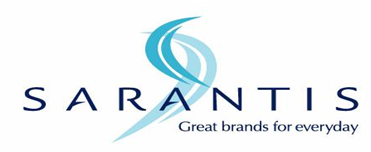 Η εταιρεία Γρ. Σαράντης Α.Β.Ε.Ε, μία από τις μεγαλύτερες εταιρείες στην Ελλάδα και στο εξωτερικό με ηγετικά προϊόντα στον χώρο του FMCG, όπως  SANITAS, NOXZEMA, BIOTEN, CARROTEN, LANES, AVA, STR8, ORZENE, TUBOFLO, WASH&GO, BIO-OIL, CLINEA, κ.α. στο πλαίσιο προγράμματος πρακτικής άσκησης, επιθυμεί να απασχολήσει στο τμήμα Group Quality με έδρα τα Οινόφυτα:QUALITY CONTROL INTERNΠρόκειται για μια μοναδική εμπειρία όπου θα έχετε την ευκαιρία να εργαστείτε σε ένα σύγχρονο εργαστήριο QC και θα βελτιώσετε τις γνώσεις σας στην εκτέλεση εργαστηριακών ελέγχων σε όλο το εύρος των προϊόντων μας δίπλα σε καταξιωμένους επαγγελματίες, ενώ θα έρθετε σε επαφή με τις πιστοποιημένες μας διαδικασίες.   Πιο συγκεκριμένα, θα ασχοληθείτε:Με την εκτέλεση φυσικοχημικών και μικροβιολογικών ελέγχων σε καλλυντικά και προϊόντα οικιακής χρήσεως Με την χρήση του Ενοποιημένου Σύστηματος Διαχείρισης της εταιρίας (Integrated Management System) που εστιάζει στους πυλώνες της Ποιότητας, της Υγείας & Ασφάλειας στον χώρο εργασίας, καθώς και στην ορθή Περιβαλλοντική Διαχείριση, μέσω της συμμόρφωσης με τις απαιτήσεις των αντίστοιχων διεθνών προτύπων με τα οποία είμαστε πιστοποιημένοιΜε την παρακολούθηση της διαχείρισης στρατηγικών συνεργασιών με τους προμηθευτές μας, μέσω του Vendors Management Project.Γνώσεις και ΔεξιότητεςΚαλή γνώση της Αγγλικής γλώσσας (γραπτά & προφορικά)Καλή γνώση Η/Υ (MS Office)Προγραμματισμός και οργάνωση ΟμαδικότηταΚίνητρο για συνεχή μάθηση και ανάπτυξηΗ εταιρεία προσφέρειΣυνεχή εκπαίδευσηΣύγχρονο, δυναμικό και ευχάριστο περιβάλλον εργασίαςΑπεριόριστη πρόσβαση στην πλατφόρμα LinkedIn learningΣας προσκαλούμε να γίνετε, μέλος του τμήματος Ποιότητας, του Sarantis Group!Αν ενδιαφέρεστε να αξιοποιήσετε τα ταλέντα σας και να αναπτύξετε τις ικανότητές σας στον Όμιλό μας, μπορείτε να στείλετε το βιογραφικό σας, στο gr-humanresources@sarantisgroup.com, με κωδικό αναφοράς QC_01Για όλα τα βιογραφικά θα τηρηθεί απόλυτη εμπιστευτικότητα.Η εταιρεία θα επικοινωνήσει μόνο με όσους υποψήφιους πληρούν τα παραπάνω κριτήρια.